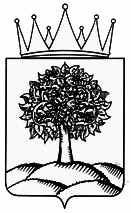 Управление финансов Липецкой областиПРИКАЗг. ЛипецкО внесении изменений в приказ управленияфинансов Липецкой области от 9 декабря 2019 года № 312 «Об утверждении плана контрольных мероприятий управления финансовЛипецкой области по осуществлению внутреннего государственного финансового контроля на 2020 год»  В связи с вступлением в силу с 1 июля 2020 года постановления Правительства Российской Федерации от 27 февраля 2020 года № 208 «Об утверждении федерального стандарта внутреннего государственного (муниципального) финансового контроля «Планирование проверок, ревизий и обследований», постановлением администрации Липецкой области от 26 марта 2020 года № 159 «О дополнительных мерах по защите населения в связи с угрозой распространения новой коронавирусной инфекции (2019-nCoV) в Липецкой области» и в целях организации режима труда управления финансов Липецкой области по принятию мер по нераспространению новой коронавирусной инфекции (2019-nCoV)                                                 ПРИКАЗЫВАЮ: 1. Внести в приказ управления финансов Липецкой области от 9 декабря 2019 года  № 312 «Об утверждении плана контрольных мероприятий управления финансов Липецкой области по осуществлению внутреннего государственного финансового контроля на 2020 год» следующие изменения:в приложении к приказу:в таблице «План контрольных мероприятий управления финансов Липецкой области по осуществлению внутреннего государственного финансового контроля на 2020 год»: 1) в графе 4 «Тема контрольного мероприятия»: в строке 31:слова «Использование средств областного бюджета» заменить словами: «Проверка осуществления расходов на обеспечение выполнения функций государственного органа и их отражения в бюджетном учете и отчетности;Проверка исполнения бюджетных полномочий по администрированию доходов или источников финансирования дефицита областного бюджета»;в строке 32:слова «Использование средств областного бюджета» заменить словами: «Проверка осуществления расходов на обеспечение выполнения функций государственного органа и их отражения в бюджетном учете и отчетности;Проверка осуществления расходов областного бюджета на реализацию мероприятий государственной  программы (подпрограммы, целевой программы);Проверка предоставления субсидий, предоставленных из областного бюджета бюджетным (автономным)  учреждениям, и их отражения в бухгалтерском учете и бухгалтерской (финансовой) отчетности;Проверка  достоверности отчета о реализации государственной программы, отчета о достижении показателей результативности»; Проверка исполнения бюджетных полномочий по администрированию доходов или источников финансирования дефицита областного бюджета»;в строке 33: слова «Использование средств областного бюджета» заменить словами:«Проверка использования субсидий, предоставленных из областного бюджета бюджетным учреждениям, и их отражения в бухгалтерском учете  и бухгалтерской (финансовой) отчетности;Проверка  достоверности отчета об исполнении государственного задания;          Проверка финансово-хозяйственной деятельности»; в строке 34: слова «Использование средств областного бюджета» заменить словами:«Проверка использования субсидий, предоставленных из областного бюджета бюджетным учреждениям, и их отражения в бухгалтерском учете  и бухгалтерской (финансовой) отчетности; Проверка достоверности отчета об исполнении государственного задания»;2) в графе 6 «Сроки проведения контрольного мероприятия»:в строке 25:слова «II квартал» заменить словами: «II-IV кварталы». 2. Отделу контроля в сфере бюджетных правоотношений (Басинских Л.И.) обеспечить публикацию настоящего приказа в сети Интернет на официальном сайте администрации Липецкой области и интернет-портале бюджетной системы Липецкой области.Заместитель главы администрацииЛипецкой области - начальник управления финансов области                                                           В.М. Щеглеватых«23» июня  2020 года                                                  № 190Вносит:Начальник отдела контроля в сфере бюджетных правоотношений                                                                           ________________Л.И.  БасинскихДата: 23.06.2020                                                           Согласовано:Сотрудник правового управления администрации области                                                 ______________            Дата:  23.06.2020                                                         